ВОЛОГОДСКАЯ ОБЛАСТЬ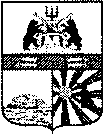 ГОРОД ЧЕРЕПОВЕЦМЭРИЯФИНАНСОВОЕ УПРАВЛЕНИЕРАСПОРЯЖЕНИЕ31.10.2019 № 69О внесении изменений в распоряжение финансового управления мэрии от 11.12.2018 № 68В соответствии с постановлением мэрии города от 28.10.2019 № 5097 «О внесении изменений в постановление мэрии города от 18.01.2019 № 135»:внести в приложение к распоряжению финансового управления мэрии от 11.12.2018 № 68 «Об утверждении кодов городского бюджета по классификации «Тип средств» на 2019 год и плановый период 2020 и 2021 годов» следующие изменения:1. Строку заменить строкой следующего содержания:2. После строки:дополнить строкой следующего содержания:3. Строку заменить строкой следующего содержания:4. После строки:дополнить строкой следующего содержания:Заместитель мэра города,начальник финансового управления мэрии 	                                           А.В. Гуркина«01 06 02Субсидия из городского бюджета на иные цели муниципальному бюджетному учреждению «Центр муниципальных информационных ресурсов и технологий» на обеспечение подразделений мэрии и МБУ «ЦМИРиТ» лицензионными программными продуктами, согласно постановлению мэрии города от 18.01.2019 № 135»«01 06 02Субсидия из городского бюджета на иные цели муниципальному бюджетному учреждению «Центр муниципальных информационных ресурсов и технологий» на обеспечение подразделений мэрии, обслуживаемых муниципальных учреждений города и МБУ «ЦМИРиТ» лицензионными программными продуктами, согласно постановлению мэрии города от 18.01.2019 № 135 (с изменениями от 28.10.2019 № 5097)».«01 06 27Субсидия из городского бюджета на иные цели муниципальному автономному учреждению «Спортивный клуб Череповец» на оплату услуг по проектированию футбольного поля стадиона «Металлург», согласно распоряжению мэрии города от 23.10.2019 № 1428-р»«01 06 28Субсидия из городского бюджета на иные цели муниципальному бюджетному учреждению «Центр муниципальных информационных ресурсов и технологий» на мероприятия, направленные на организацию бесплатного доступа к сети Интернет  посредством развития зон «WiFi», согласно постановлению мэрии города от 18.01.2019 № 135 (с изменениями от 28.10.2019 № 5097)».«06 06 02Целевые субсидии на иные цели муниципальному бюджетному учреждению «Центр муниципальных информационных ресурсов и технологий» на обеспечение подразделений мэрии и МБУ «ЦМИРиТ» лицензионными программными продуктами, согласно постановлению мэрии города от 18.01.2019 № 135»«06 06 02Целевые субсидии на иные цели муниципальному бюджетному учреждению «Центр муниципальных информационных ресурсов и технологий» на обеспечение подразделений мэрии, обслуживаемых муниципальных учреждений города и МБУ «ЦМИРиТ» лицензионными программными продуктами, согласно постановлению мэрии города от 18.01.2019 № 135 (с изменениями от 28.10.2019 № 5097)».«06 06 27Целевая субсидия из городского бюджета на иные цели муниципальному автономному учреждению «Спортивный клуб Череповец» на оплату услуг по проектированию футбольного поля стадиона «Металлург», согласно распоряжению мэрии города от 23.10.2019 № 1428-р»«06 06 28Целевая субсидия из городского бюджета на иные цели муниципальному бюджетному учреждению «Центр муниципальных информационных ресурсов и технологий» на мероприятия, направленные на организацию бесплатного доступа к сети Интернет  посредством развития зон «WiFi», согласно постановлению мэрии города от 18.01.2019 № 135 (с изменениями от 28.10.2019 № 5097)».